ÔN TẬP 1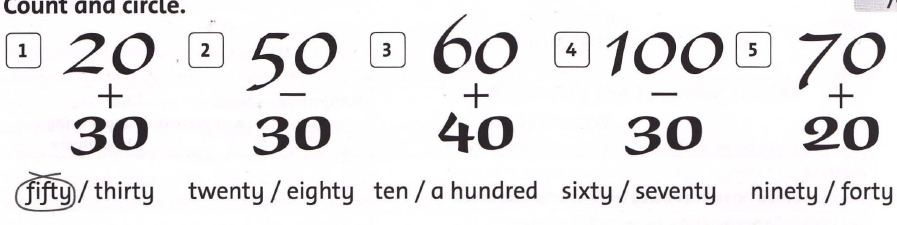 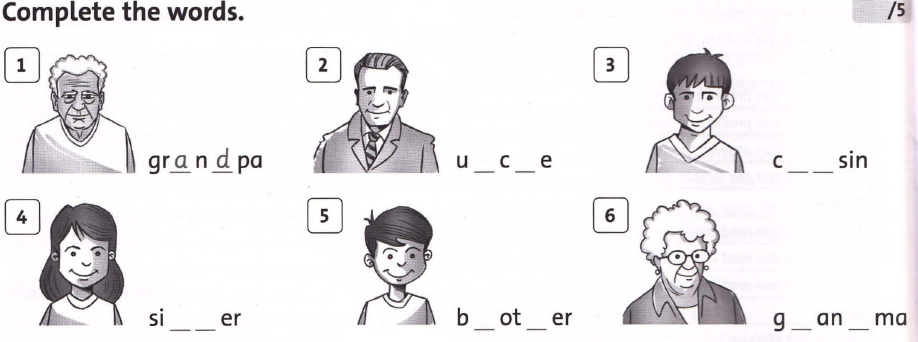 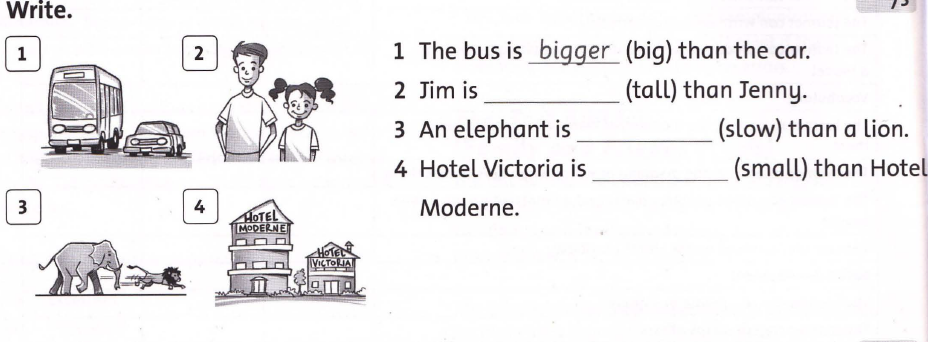 ÔN TẬP 2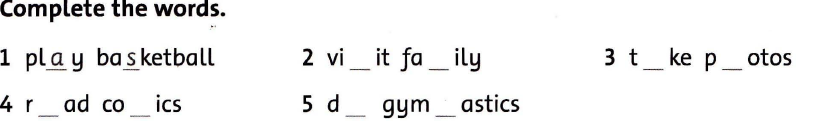 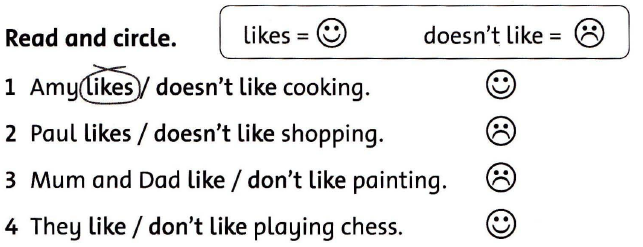 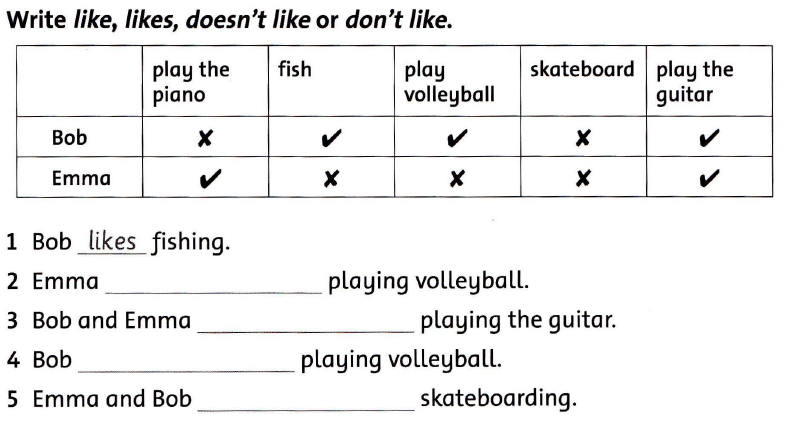 ÔN TẬP 3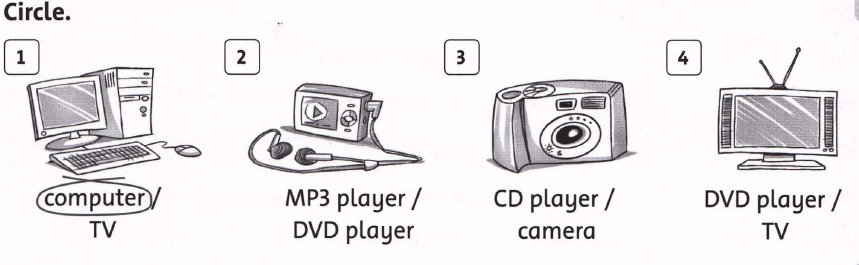 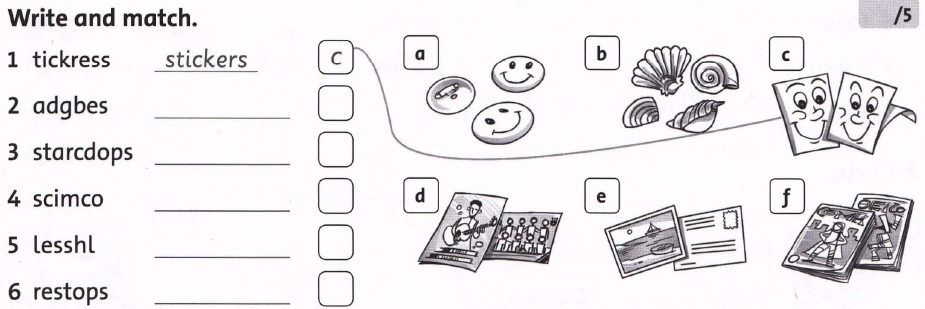 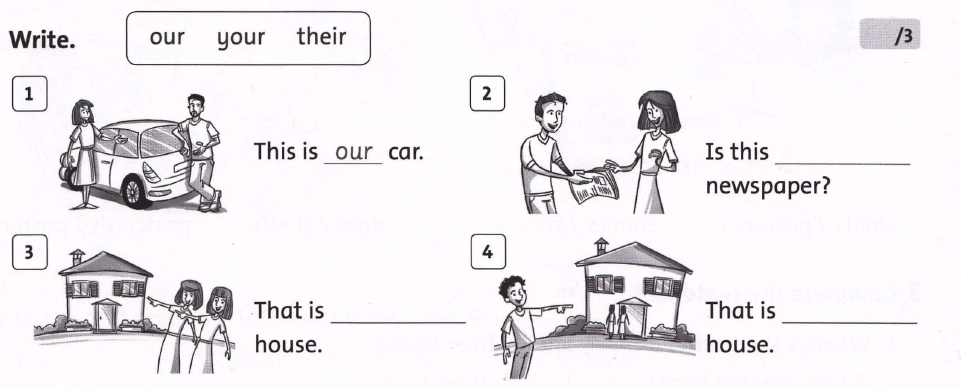 